Navn: 4: Amanuel G/Egzabher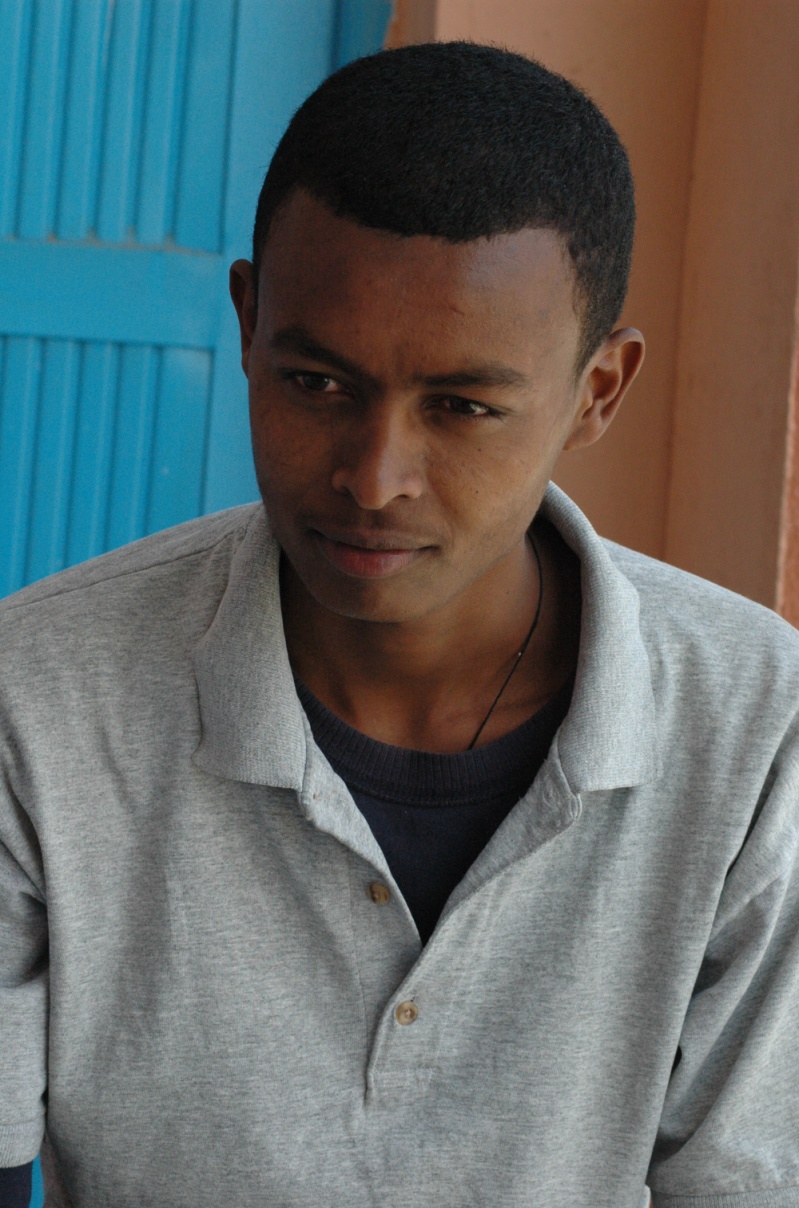 Dreng/pige: M (har 2 søstre + en bror på børnehjemmet). Berekt (28), Lwan (41), Rutana (40)Alder: 18Årstal ankomst til børnehjemmet ? 2007. Alle 4 børn ankom samtidigt.Fra hvilken by/område/familiebaggrund? Mekele. Faren døde i krig. Moren døde af sorg.Hvilken klasse går du i? 10 +2Hvilke fag kan du bedst lide? erhvervsøkonomiHvad er din yndlingsbeskæftigelse? Fodbold + lektier + tegneHvilken uddannelse kunne du tænke dig? forretningsmandHvilken skole går du i og hvor langt har du til skole? College. ½ scholarship + ½ Fikre. Går i skole hele dagen. Arbejder på stenprojekt.15 min til skoleVi mødte ham ikke. Søger job – uddannet landmåler. Stadig tilknyttet børnehjemmet som beboer